Mes événementsLigne de probabilité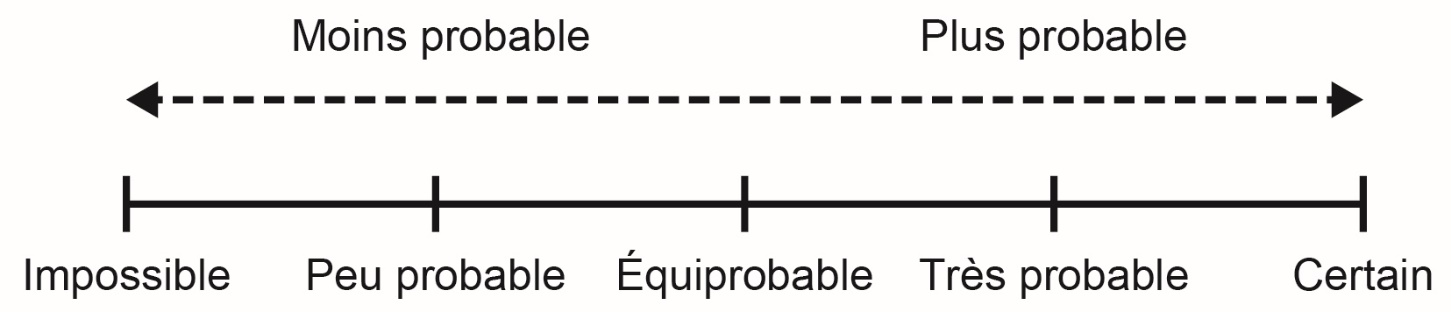 ABCDEF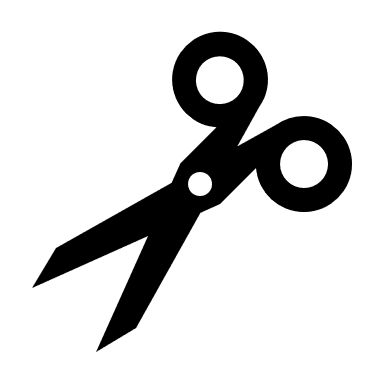 